Фоторепортаж                                                                                                                                                                           о проведении новогоднего утренника                                                                                в младшей группе                                                                                                       «В гостях у ёлочки» 29.12.2020г.                                                                                                            Шилова Ирина Александровна, воспитатель                                                         высшей квалификационной категории;                                                                                Алексеева Елена Викторовна, воспитатель                                                              высшей квалификационной категории  Цель: создание праздничной атмосферы, условий для развития творческих способностей  воспитанников через активную деятельность при подготовке к новогоднему празднику.Задачи:- учить детей выразительно читать стихи, двигаться в такт музыке, исполнять песни, учить выступать в групповых сценках и танцах;- развивать творческие способности, развивать чувство прекрасного в мире искусства, развивать коммуникабельность;- воспитывать доброжелательное отношение друг к другу.  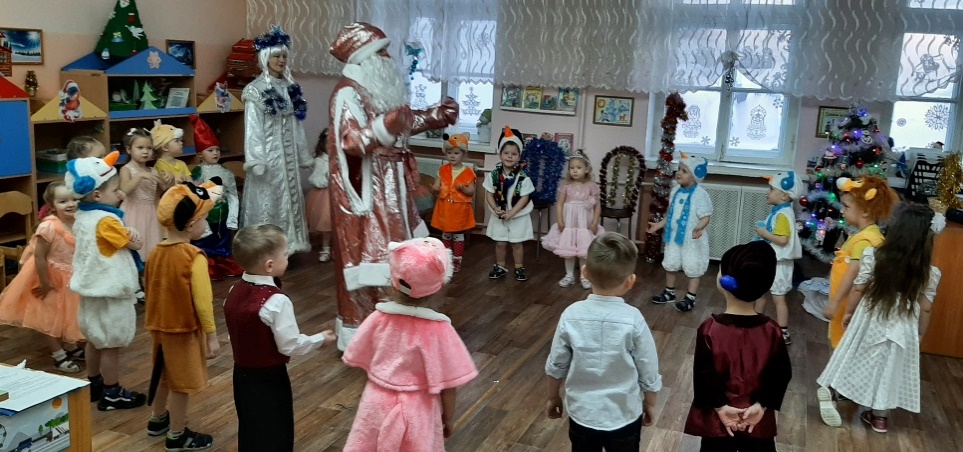 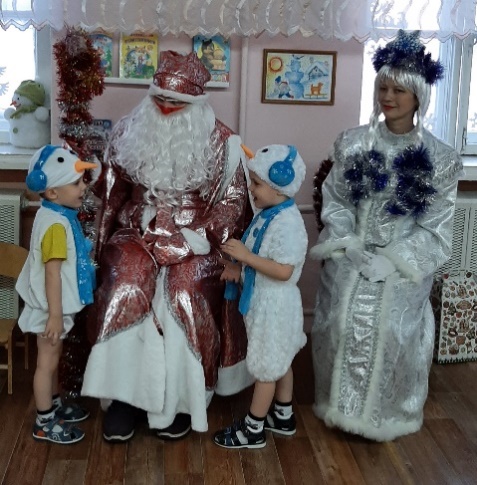 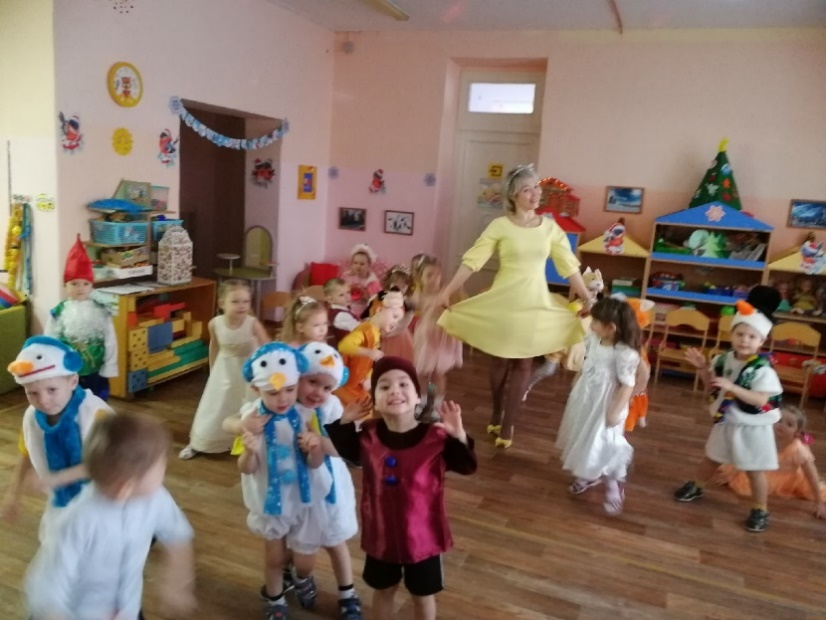 